COMPTE RENDU CAI 3 juillet 2023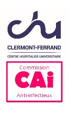 -Présents : CHU : Sylviane Dydymski, Frédéric Robin, Claire Chatron, Magali Vidal, Lucie Gibold, Olivier Mascle, Sandra Ayrault, Tiphaine Fais ; CH Vichy : Eline Kale, Lucie Aubailly et Mathilde Picard ; CJP : Régine Chevrier ; CH de Moulins : Fanny Moumouni; Centre Durtol : Odile Vaury ; CH Aurillac : Cong Tri Tran ; CH Montluçon : Sophie Daure, Didier Rimpici ; GEN BIO : Nadège Cabolier ; CH le Puy : Pierre Saint Sardos- Excusés : Camille Boissy, Marion Couderc, Cyril Garrouste, Vincent Pinon, Morgane Giovanelli, M ThibaultNouvelles recommandations de RENDU DES ANTIBIOGRAMMES Présentation de Frédéric Robin, bactériologiste au CHU de Clermont-FdMise en place à partir du 03/10/2023 au CHU.Modalités de communication au sein du CHU (seront sur le site du CHU) :Présentation en CAIPrésentation en COMEDIMS mai 2023Présentation en COMEDIMS septembre 2023 sur état avancement et nouvelle communication autour des délais de mise en place au CHUEnregistrement de deux formations par Frédéric :Une spécifique sur les changements CA SFM et impact sur les lectures/posologies à utiliserUne autre sur les modalités pratiques au CHUFormations sur deux créneaux à l’ensemble des médecins et internes du CHU courant septembreNote de serviceInformation sur le bandeau en bas des rendus PDFQR Code sur les rendus PDFTour des hôpitaux sur la connaissance de ce changement, sa mise en place et les modalités de communication :CH de Vichy : parole au Dr Kale puis aux bactério Dr Aubailly et Dr PicardProjet de changement de SIL donc temporisation sur cette mise en placeGlims v10Pas de Cyberlab pour le momentCJP : parole à Régine Chevrier pour la pharmacieCyberlabPas de connaissance sur les équipes pharmaceutiques sur ces changementsPas de communication au CJP pour le momentCH de Moulins : parole à Fanny Moumouni + apport complémentaires par l’équipe de bactériologieModification signification du rendu des antibiogrammes depuis le 21/11/2020, le logiciel DX LAB ne permet pas modification de la lettre I mais une explication est bien mise sur les CR pour expliquer les sensibilités fortes posologies notamment.+ Communication directe dans les qql services (réanimations, services de médecine…  + en CAI + mail de diffusion à l’ensemble des prescripteurs du CH) Centre Cardio Pneumo de Durtol : parole à Odile Vaury pour la pharmacieRésultats viennent de la villeVille  rendus avec ces modifications déjà en placeCyberlabCH de Aurillac : parole au Dr TranCA SFM 2019Communication non faiteMême schéma que VichyCH de Montluçon : parole au Dr Daure pour la bactérioMise en place en 2020Communication via CAI et note de serviceCH du Puy : parole au Dr Saint SardosMis en place en 2021Communication via CAI et la PharmacieGENBIO : parole à Nadège CabolierEn place à GEN BIO, communications faites par divers courriers et sur les rendusRemarque pour le CHU : rendu via PDF ne sont pas lu par les prescripteur car action sur Cyberlab via « boite de pétri » qui permet d’avoir un cumul daté de tous les résultats et de pouvoir avoir un suiviSite de la CAI du CHUCommission des Anti-infectieux CAI | CHU clermont-ferrand (chu-clermontferrand.fr)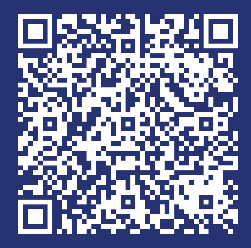 Retours sur les JNIRetours sur thématiques suivantes : vaccin grippe : impact positif prouvé sur marqueurs CVdalbavancine : 3g sur le mois avec répartition J1 J7 ou J1 J15 (comme à Clermont)si 3ème inj, dosage à J35, action synergique avec la rifampicineoritavancine = cousine de dalba, non référencée volontairement au CHU, intérêt sur ERV, demi vie plue courte que dalba, action sur le biofilmCA SFM : indo vu ce jour en CAI. TAZOCILLINE : recommandé de ne plus faire 4g * 3 par jour mais 4g*4 ou alors perfusions continuesAdministration : groupe SFPC O3P : optimisation des pratiques de préparations et de perfusion des médicaments injectablesVoici les biblio sur adm continues :large spectre d’abordperf par gravité, PSE, diffuseur, pompe volumétriqueNvx ATBtiques : se référer au Bon Usage fait par la CAI du CHU de Clermont Fd qui colle avec ce qui a été dit en sessionLinézolide max 4s, favoriser tédizolide par la suite pour réduire EI notamment neuropathieBilan allergo amox en service de soins : questions sentienelles puis enquête méd puis tests cutanés puis réintro orale avec surveillance ++. Si OK : désensibilisation à l’amox.Entretiens psychologiques sur antirétroviraux injectablesInfirmier IPA référent antibiothérapie CHU de Toulouse, appli ANTIBIO HOMEColistine : mauvaise diffusion dans infections neuroméningées mais OK par intra thécal ou intra ventriculaireAspergillose : attention poso AMM de vorico et isavuco semble insuffisanteesPyo : PAVM : meilleure action de ZERBAXA meilleure que MEROPENEME ?BGN non fermentant : bithérapie pdt 48h avant monothérapieAssociation AZTREONAM + ZAVICEFTA : à perfuser en même temps et en perf continue ou prolongéeEncéphalopathie : Encéphalopathie à HSV possible même en l’absence de leurorachie et de PCR HSV négative sur la première PL. En cas de symptomatologie compatible maintenir l’acyclovir et recontrôler la ponction lombaire à J4-J5. Arrêt acyclovir si la 2e PCR est négative.Prochaines dates  lundi 14h-16h25/0908/0118/0317/06